Publicado en Zaragoza el 29/12/2020 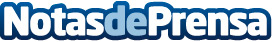 Ventajas de contratar una empresa de mudanzas según www.mudanzaszaragoza.netLa contratación de una empresa de mudanzas es la mejor solución para aquellas que necesitan realizar un cambio de vivienda, o traslado de oficina de un lugar a otro. Los profesionales en este sector son la mejor garantía para disponer de un traslado seguro y sin que las pertenencias o mobiliario sufra daño algunoDatos de contacto:mudanzaszaragoza.net876032807Nota de prensa publicada en: https://www.notasdeprensa.es/ventajas-de-contratar-una-empresa-de-mudanzas Categorias: Inmobiliaria Interiorismo Aragón Logística Oficinas http://www.notasdeprensa.es